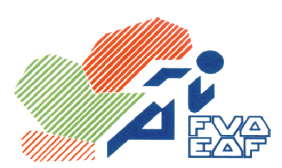 Federación Vasca de Atletismo/ Euskadiko Atletismo FederazioaAvda. Cervantes, 51 Edificio 11 – Planta 3º - Dpto. 14 - 48970 – Basauri  (Vizcaya)Email: fvaeaf@euskalnet.netConclusiones de la Comisión Técnica y los responsables de Sectores de la FVA/EAF 20/02/2014Convocada la Comisión Técnica de la FVA/EAF y los Responsables de Sector de la misma comparecen:D. Jesús Rubianes IbáñezD. Gonzalo Peña San MiguelD. Víctor Clemente AguinagaD. Jose Luis García GonzalezD. Jose Antonio García FeijoóD. Pablo Mas MolinaD. Antonio Cid IglesiasD. Gorka Zuazo FernandezD. Juan José Anderez ZurinagaD. Juan Manuel Cáceres GómezAusentes:D. Mikel García ZurbanoDña. Alicia Lagartos CalvoD. Ivan Gallego SearaD. José Martín Pérez RuizD. Ricardo Jimenez MangasSelección de Cross Cto  De España de Federaciones de Cross.La Comisión Técnica de la FVA toma la decisión de convocar a los siguientes atletas:JUNIOR  FEMENINO .-   ( 6  atletas)MARIA IBAÑEZ ALBAJANIRE FERNANDEZ DE OLANOCLAUDIA ANDUAGA TORRESNEREA SARRIEGI ATIENZAOLATZ UNANUE ARAMBURUSARA GOMEZ LOPEZJUNIOR  MASCULINO .-   ( 6  atletas)HAMID BEN DAOUDIKER BERISTAIN LANZETAJOSEBA DIAZ LOPEZDAVID MALDONADO ALONSOIÑAKI SAGARNA URZELAIJON ENRIQUEZ CONTRERASPROMESAS  FEMENINO .-  ( 1  atletas)MAIDER UNANUE ARAMBURUPROMESAS  MASCULINO .-   ( 6  atletas)UNAI ARROYO CABEZAYOUSSEF FATHIIGNACIO TANCO ESPADASUNAI URIARTE ACOTAINMARTIN BERRIZBEITIA ZUGAZAGASTIEKAITZ GONZALEZ FERNANDEZSENIOR  FEMENINO .- ( 6  atletas)TRIHAS GEBRE AUNOONAINHOA SANZ RODRIGUEZ PENELOPE R. BAÑOS GIMENEZ AINHOA MURUA ZUBIZARRETAELENA SILVESTRE SORIANOSENIOR MASCULINO .- ( 9  atletas)IVAN FERNANDEZ ANAYAJEAN LOUIS PIERRATABDELILAH EL MANAIAENEKO AGIRREZABAL TELLERIAIMANOL CRUZ MATEOSSERGIO GARCIA GARCIAIÑIGO URRETXUA GARCIA DE LA VEGAPEDRO MUÑOZ DEL POZOIBON SAN MIGUEL ULABARRIAGAEn el caso de la categoría promesa femenina se decide llevar solamente a la Campeona de Euskadi por motivos obvios de falta de nivel competitivo de equipo.CPTInforma el Presidente D. Juan José Anderez Zurinaga:Se han mantenido reuniones periódicas con el Director de Deportes del Gobierno Vasco D. Jon Redondo, el coordinador del CPT de Fadura D. Javier Aldazabal y los técnicos D. Xabier Leibar y Dña Uxue Zatika.El asunto es explorar las vías de entrada de deportistas vascos el el programa de ayudas del GV.Tres Vías:  BAT – DAN – Plan de Tecnificación.Las dos primeras son cerradas y adscritas al decreto de alto nivel, la tercera vía es la que puede ser utilizada por la FVA para introducir mediante un programa de tecnificación deportiva a los atletas de contrastado nivel. Se pone en manos de los responsables y de la Dirección Técnica todos los documentos que han llegado a la FVA y se les pide un número de atletas con nombre y apelidos que puedan entrar en este plan.Existe una cuarta vía para atletas de la categoría juvenil que partiría de acuerdos firmados con las Diputaciones Forales respectivas.Concentraciones.Partiendo de la falta de un plan técnico mas completo, en el 2014 se realizarán varias concentraciones para aquellos atletas que tengan posibilidades de acceder a participar con la selección vasca absoluta.Criterios a favor de una concentración conjunta con las Federaciones territoriales:D. Antonio Cid – D. Gorka Zuazo – D. Jose Antonio Garcia FeijoóViajes conjuntosReducir costesAumentar ambiente deportivoCriterios en contra de una concentración conjunta con las Federaciones territoriales:D. Jose Luis Garcia GonzalezExcesivo número de atletasDiferentes entrenamientosLa Dirección Técnica (D. Victor Clemente) tomará una decisión.La FVA/FVA formará parte del proyecto 3K EUSKALIT.Ordenación de las titulaciones deportivas para el año 2015.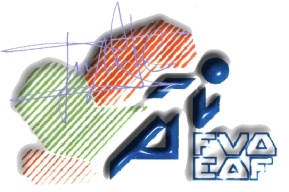 Juan Manuel Cáceres GómezSecretario General FVA/EAF